SEPA – LastschriftmandatName des Zahlungsempfängers:	Bürgerverein Eckbusch- Katernberg  e. V. c/o Wilfried KraftAnschrift des Zahlungsempfängers:	Am Ringelbusch 12, 42113 Wuppertal	Gläubiger-Identifikationsnummer     DE 52 ZZZ 0000 2009 552Mandatsnummer (vom Bürgerverein auszufüllen)_________________________Ich ermächtige den Bürgerverein Eckbusch-Katernberg e. V., Zahlungen von meinem Konto mittels Lastschrift einzuziehen. Zugleich weise ich mein Kreditinstitut an, die von dem Bürgerverein auf mein Konto gezogenen Lastschriften einzulösen.Hinweis: Ich kann innerhalb von acht Wochen, beginnend mit dem Belastungsdatum, die Erstattung des belasteten Betrages verlangen. Es gelten dabei die mit meinem Kreditinstitut vereinbarten Bedingungen. Vorname und Nachname des Zahlungspflichtigen (Kontoinhaber)Straße und HausnummerPostleitzahl und Ort	IBANBICZahlungsart:	O wiederkehrende Zahlung		O einmalige Zahlung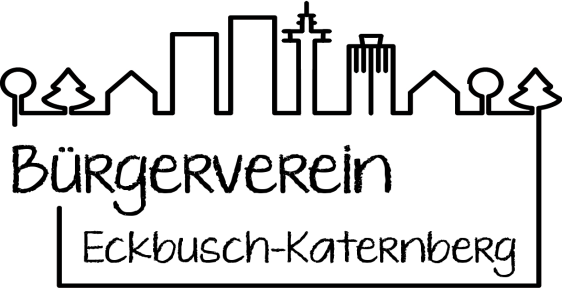 Eine Einzugsermächtigung würde unsere Vereinsarbeit sehr erleichtern. Der Jahresbeitrag von z. Zt. 20,- € sowie evtl. eine einmalige oder jährliche Spende in Höhe von _______________könnten dann bis auf Widerruf von Ihrem Konto abgebucht werden.DEOrt                                                                          Datum:Unterschrift 